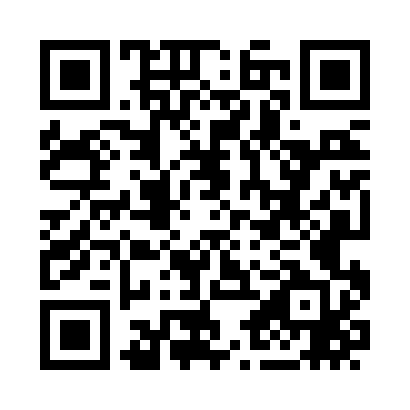 Prayer times for Zinc, Arkansas, USAWed 1 May 2024 - Fri 31 May 2024High Latitude Method: Angle Based RulePrayer Calculation Method: Islamic Society of North AmericaAsar Calculation Method: ShafiPrayer times provided by https://www.salahtimes.comDateDayFajrSunriseDhuhrAsrMaghribIsha1Wed5:006:181:094:558:009:182Thu4:586:171:094:558:019:203Fri4:576:161:084:558:029:214Sat4:566:151:084:558:029:225Sun4:546:141:084:558:039:236Mon4:536:131:084:558:049:247Tue4:526:121:084:558:059:258Wed4:516:111:084:568:069:269Thu4:496:101:084:568:079:2710Fri4:486:091:084:568:089:2911Sat4:476:081:084:568:089:3012Sun4:466:071:084:568:099:3113Mon4:456:061:084:568:109:3214Tue4:446:061:084:568:119:3315Wed4:436:051:084:578:129:3416Thu4:416:041:084:578:139:3517Fri4:406:031:084:578:139:3618Sat4:396:031:084:578:149:3719Sun4:386:021:084:578:159:3820Mon4:386:011:084:578:169:3921Tue4:376:011:084:588:169:4122Wed4:366:001:084:588:179:4223Thu4:355:591:084:588:189:4324Fri4:345:591:094:588:199:4425Sat4:335:581:094:588:199:4526Sun4:335:581:094:598:209:4627Mon4:325:571:094:598:219:4628Tue4:315:571:094:598:229:4729Wed4:305:561:094:598:229:4830Thu4:305:561:094:598:239:4931Fri4:295:561:095:008:249:50